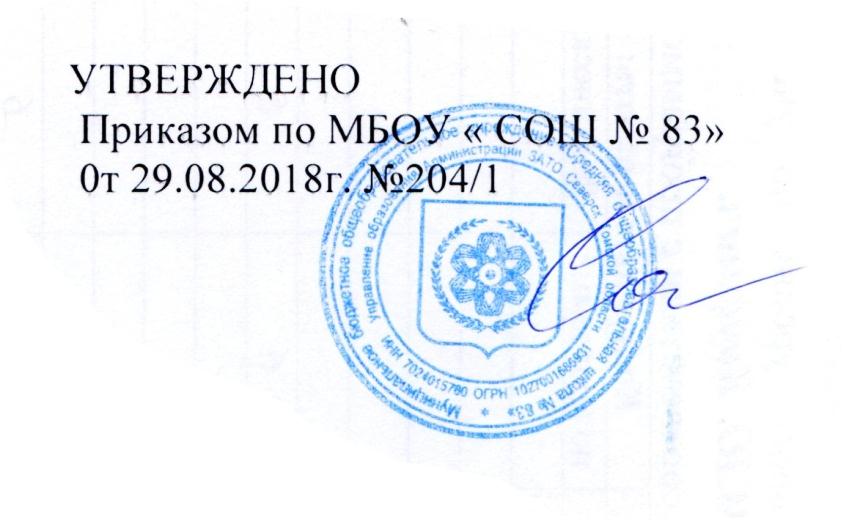 ПОЛОЖЕНИЕО ПОРЯДКЕ ПРИЕМА ГРАЖДАН  НА ОБУЧЕНИЕ ПО ОБРАЗОВАТЕЛЬНЫМ ПРОГРАММАМ НАЧАЛЬНОГО ОБЩЕГО, ОСНОВНОГО ОБЩЕГО И СРЕДНЕГО ОБЩЕГО ОБРАЗОВАНИЯ  МБОУ « СОШ № 83»ОБЩИЕ ПОЛОЖЕНИЯ 1.1. Настоящее Положение о порядке приема граждан на обучение по образовательным программам начального общего, основного общего и среднего общего образования (далее - Положение) разработано в соответствии с Федеральным законом от 29 декабря 2012 г. № 273-ФЗ «Об образовании в Российской Федерации», Федеральным законом от 25 июля 2002 г. № 115-ФЗ «О правовом положении иностранных граждан в Российской Федерации», Порядком приема граждан на обучение по образовательным программам начального общего, основного общего и среднего общего образования, утвержденным приказом Министерства образования и науки Российской Федерации от 22.01. 2014 г. № 32, Порядком организации и осуществления образовательной деятельности по основным общеобразовательным программам – образовательным программам начального общего, основного общего и среднего общего образования, утвержденным приказом Министерства образования и науки Российской Федерации от 30.08. 2014 г. № 1015, Санитарно-эпидемиологическими требованиями к условиям и организации обучения в общеобразовательных учреждениях, утвержденными Постановлением Главного государственного санитарного врача Российской Федерации от 29.12.2010 №189, Уставом муниципального бюджетного общеобразовательного учреждения «СОШ 3 83» (далее - Школа). 1.2. Настоящее Положение разработано в целях соблюдения конституционных прав граждан Российской Федерации на образование, исходя из принципов общедоступности общего образования, реализации государственной политики в области образования, защиты интересов ребенка и удовлетворения потребности семьи в выборе образовательной организации. 1.3. Настоящее Положение является локальным нормативным актом Школы. 1.4. Настоящее Положение определяет порядок приема граждан на обучение по образовательным программам начального общего, основного общего и среднего общего образования в Школу, регулирует порядок приема граждан в Школу на этапе начального общего, основного общего и среднего общего образования. 1.5. Настоящее Положение распространяется на граждан Российской Федерации, иностранных граждан и лиц без гражданства, в том числе беженцев и вынужденных переселенцев. 1.6. Школа самостоятельно определяет правила приема на обучение по образовательным программам в части, не урегулированной законодательством об образовании. 1.7. Настоящее Положение принимается Педагогическим советом и утверждается приказом директора Школы. II. ОБЩИЙ ПОРЯДОК ПРИЕМА ОБУЧАЮЩИХСЯ 2.1. Школа осуществляет прием следующих категорий граждан: 1) поступающих в первый класс Школы; 2) переведенных из другой образовательной организации, реализующей образовательные программы соответствующего уровня; 3) ранее не обучавшихся и не достигших возраста 18 лет; 4) получавших ранее общее образование в форме семейного образования либо самообразования. 2.2. В Школу принимаются граждане, имеющие право на получение общего образования соответствующего уровня и проживающие на территории, за которой закреплена Школа (далее - закрепленная территория). 2.3. Количество мест в Школе определяется условиями, созданными для осуществления образовательной деятельности, в соответствии с санитарно- эпидемиологическими правилами и нормативами. 2.1. В приеме в Школу может быть отказано только по причине отсутствия в ней свободных мест, за исключением случаев, предусмотренных частями 5 и 6 статьи 67 и статьей 88 Федерального закона от 29 декабря 2012 г. №273-ФЗ «Об образовании в Российской Федерации». В случае отсутствия мест в Школе родители (законные представители) ребенка для решения вопроса о его устройстве в другую общеобразовательную организацию обращаются непосредственно в орган исполнительной власти субъекта Российской Федерации, осуществляющий государственное управление в сфере образования, или орган местного самоуправления, осуществляющий управление в сфере образования. 2.2. Школа, при наличии свободных мест, осуществляет прием граждан, не проживающих на закрепленной территории. 2.3. При приеме на свободные места детей, не проживающих на закрепленной территории, преимущественным правом обладают дети граждан, имеющих право на первоочередное предоставление места в Школу в соответствии с законодательством Российской Федерации и нормативными правовыми актами Красноярского края. 2.4. Прием на обучение по основным общеобразовательным программам за счет средств бюджетных ассигнований федерального бюджета, бюджетов субъектов Российской Федерации и местных бюджетов проводится на общедоступной основе, если иное не предусмотрено Федеральным законом от 29 декабря 2012 г. № 273-ФЗ «Об образовании в Российской Федерации». 2.5. Школа знакомит поступающих на обучение граждан и (или) их родителей (законных представителей) со своим уставом, с лицензией на осуществление образовательной деятельности, со свидетельством о государственной аккредитации, с образовательными программами и другими документами, регламентирующими организацию и осуществление образовательной деятельности, права и обязанности обучающихся. 2.6. Факт ознакомления родителей (законных представителей) ребенка с лицензией на осуществление образовательной деятельности, свидетельством о государственной аккредитации Школы, уставом Школы фиксируется в заявлении о приеме и заверяется личной подписью родителей (законных представителей) ребенка. 2.7. Подписью родителей (законных представителей) ребенка фиксируется также согласие на обработку их персональных данных и персональных данных ребенка в порядке, установленном законодательством Российской Федерации. 2.8. Прием граждан в Школу осуществляется по личному заявлению (далее - заявление) родителя (законного представителя) ребенка при предъявлении оригинала документа, удостоверяющего личность родителя (законного представителя), либо оригинала документа, удостоверяющего личность иностранного гражданина и лица без гражданства в Российской Федерации. 2.9. Школа может осуществлять прием заявления в форме электронного документа с использованием информационно-телекоммуникационных сетей общего пользования. 2.10. В заявлении родителями (законными представителями) ребенка указываются следующие сведения: 1) фамилия, имя, отчество (последнее - при наличии) ребенка; 2) дата и место рождения ребенка; 3) фамилия, имя, отчество (последнее - при наличии) родителей (законных представителей) ребенка; 4) адрес места жительства ребенка, его родителей (законных представителей); 5) контактные телефоны родителей (законных представителей) ребенка. 2.12. Для приема в Школу: 1) родители (законные представители) детей, проживающих на закрепленной территории, для зачисления ребенка в первый класс дополнительно предъявляют оригинал свидетельства о рождении ребенка или документ, подтверждающий родство заявителя, свидетельство о регистрации ребенка по месту жительства или по месту пребывания на закрепленной территории или документ, содержащий сведения о регистрации ребенка по месту жительства или по месту пребывания на закрепленной территории; 2) родители (законные представители) детей, не проживающих на закрепленной территории, дополнительно предъявляют свидетельство о рождении ребенка; 3) родители (законные представители) детей, являющихся иностранными гражданами или лицами без гражданства, дополнительно предъявляют документ, подтверждающий родство заявителя (или законность представления прав ребенка), и документ, подтверждающий право заявителя на пребывание в Российской Федерации; 4) иностранные граждане и лица без гражданства все документы представляют на русском языке или вместе с заверенным в установленном порядке переводом на русский язык. 2.13. Требование предоставления других документов в качестве основания для приема детей в Школу не допускается. 2.14. Родители (законные представители) детей имеют право по своему усмотрению представлять другие документы. 2.15. Документы, представленные родителями (законными представителями) детей, регистрируются в журнале приема заявлений. После регистрации заявления родителям (законным представителям) детей выдается расписка в получении документов, содержащая информацию о регистрационном номере заявления о приеме ребенка в Школу, о перечне представленных документов. Расписка заверяется подписью должностного лица Школы, ответственного за прием документов, и печатью Школы. 2.16. Копии предъявляемых при приеме документов хранятся в Школе на время обучения ребенка. 2.17. На каждого ребенка, зачисленного в Школу, заводится личное дело, в котором хранятся все сданные документы. 2.18. Зачисление в Школу оформляется распорядительным актом Школы в течение 7 рабочих дней после приема документов. 2.19. Распорядительные акты Школы о приеме детей на обучение размещаются на информационном стенде Школы в день их издания. 2.20. Дети с ограниченными возможностями здоровья принимаются на обучение по адаптированной основной общеобразовательной программе только с согласия их родителей (законных представителей) и на основании рекомендаций психолого-медико-педагогической комиссии. 2.21. Принятые в Школу обучающиеся в случае перемены места жительства (пребывания) имеют право по желанию их родителей (законных представителей) на продолжение обучения в данной Школе. III. ПРИЕМ В ПЕРВЫЙ КЛАСС 3.1. В первый класс Школы принимаются граждане по достижении возраста шести лет и шести месяцев при отсутствии противопоказаний по состоянию здоровья, но не позже достижения ими возраста восьми лет. По заявлению родителей (законных представителей) детей учредитель Школы вправе разрешить прием детей в Школу на обучение по образовательным программам начального общего образования в более раннем или более позднем возрасте. 3.2. Прием граждан в первый класс Школы осуществляется по личному заявлению (далее - заявление) родителя (законного представителя) ребенка при предъявлении оригинала документа, удостоверяющего личность родителя (законного представителя), либо оригинала документа, удостоверяющего личность иностранного гражданина и лица без гражданства в Российской Федерации. 3.3. В заявлении родителями (законными представителями) ребенка указываются следующие сведения: 1) фамилия, имя, отчество (последнее - при наличии) ребенка; 2) дата и место рождения ребенка; 3) фамилия, имя, отчество (последнее - при наличии) родителей (законных представителей) ребенка; 4) адрес места жительства ребенка, его родителей (законных представителей); 5) контактные телефоны родителей (законных представителей) ребенка. 3.4. Для приема в Школу: 1) родители (законные представители) детей, проживающих на закрепленной территории, для зачисления ребенка в первый класс дополнительно предъявляют оригинал свидетельства о рождении ребенка или документ, подтверждающий родство заявителя, свидетельство о регистрации ребенка по месту жительства или по месту пребывания на закрепленной территории или документ, содержащий сведения о регистрации ребенка по месту жительства или по месту пребывания на закрепленной территории; 2) родители (законные представители) детей, не проживающих на закрепленной территории, дополнительно предъявляют свидетельство о рождении ребенка; 3) родители (законные представители) детей, являющихся иностранными гражданами или лицами без гражданства, дополнительно предъявляют документ, подтверждающий родство заявителя (или законность представления прав ребенка), и документ, подтверждающий право заявителя на пребывание в Российской Федерации; 4) иностранные граждане и лица без гражданства все документы представляют на русском языке или вместе с заверенным в установленном порядке переводом на русский язык. 3.5. Прием заявлений в первый класс Школы для граждан, проживающих на закрепленной территории, начинается не позднее 1 февраля и завершается не позднее 30 июня текущего года. 3.6. Школа с целью проведения организованного приема граждан в первый класс размещает на информационном стенде, на официальном сайте, в средствах массовой информации (в том числе электронных) информацию о: 1) количестве мест в первых классах не позднее 10 календарных дней с момента издания распорядительного акта о закрепленной территории; 2) наличии свободных мест для приема детей, не проживающих на закрепленной территории, не позднее 1 июля. 3.7. Для удобства родителей (законных представителей) детей Школа устанавливает график приема документов в зависимости от адреса регистрации по месту жительства (пребывания). 3.8. Для детей, не проживающих на закрепленной территории, прием заявлений в первый класс начинается с 1 июля текущего года до момента заполнения свободных мест, но не позднее 5 сентября текущего года. 3.9. Школа, закончив прием в первый класс всех детей, проживающих на закрепленной территории, осуществляет прием детей, не проживающих на закрепленной территории, ранее 1 июля. IV. ПРИЕМ В ДЕСЯТЫЙ КЛАСС 4.1. В десятый класс школы принимаются граждане, имеющие аттестат об основном общем образовании установленного образца. 4.2. Прием граждан в десятый класс Школы осуществляется по личному заявлению (далее - заявление) совершеннолетнего гражданина или родителя (законного представителя) ребенка при предъявлении оригинала документа, удостоверяющего личность совершеннолетнего гражданина или родителя (законного представителя), либо оригинала документа, удостоверяющего личность иностранного гражданина и лица без гражданства в Российской Федерации. 4.3. В заявлении родителями (законными представителями) ребенка указываются следующие сведения: 1) фамилия, имя, отчество (последнее - при наличии) ребенка; 2) дата и место рождения ребенка; 3) фамилия, имя, отчество (последнее - при наличии) родителей (законных представителей) ребенка; 4) адрес места жительства ребенка, его родителей (законных представителей); 5) контактные телефоны родителей (законных представителей) ребенка. 6) указывается профиль обучения в средней школе4.4. Для приема в Школу: 1) родители (законные представители) детей, проживающих на закрепленной территории, для зачисления ребенка в десятый класс дополнительно предъявляют оригинал свидетельства о рождении ребенка или оригинал документа, удостоверяющего личность, или документ, подтверждающий родство заявителя, свидетельство о регистрации ребенка по месту жительства или по месту пребывания на закрепленной территории или документ, содержащий сведения о регистрации ребенка по месту жительства или по месту пребывания на закрепленной территории; 2) родители (законные представители) детей, не проживающих на закрепленной территории, дополнительно предъявляют свидетельство о рождении ребенка; 3) родители (законные представители) детей, являющихся иностранными гражданами или лицами без гражданства, дополнительно предъявляют документ, подтверждающий родство заявителя (или законность представления прав ребенка), и документ, подтверждающий право заявителя на пребывание в Российской Федерации; 4) иностранные граждане и лица без гражданства все документы представляют на русском языке или вместе с заверенным в установленном порядке переводом на русский язык. 4.5. При приеме в Школу для получения среднего общего образования представляется аттестат об основном общем образовании установленного образца. 4.6. Прием заявлений в десятый класс осуществляется до момента заполнения свободных мест, но не позднее 5 сентября текущего года. 